                                   ПРОЕКТ                                                                  внесен  Главой Тутаевского                                                             муниципального района                                               Д.Р. Юнусовым                                                                      ________________________                                                                                        (подпись)                                                                     «___» ____________2019 годОб утверждении Прогнозного плана  (программы) приватизациимуниципального имущества Тутаевскогомуниципального района на 2020 годМуниципальный Совет Тутаевского муниципального районаРЕШИЛ:        1. Утвердить Прогнозный план (программу) приватизации муниципального имущества Тутаевского муниципального района на 2020 год  (Приложение 1).         2. Контроль за исполнением настоящего решения возложить на постоянную комиссию Муниципального Совета Тутаевского муниципального района по экономической политике и вопросам местного самоуправления (Кулаков П.Н.).       3.Опубликовать настоящее решение в Тутаевской массовой муниципальной газете «Берега».       4.Настоящее решение вступает в силу после официального опубликования.Председатель Муниципального СоветаТутаевского муниципального района                                       М.А. ВанюшкинПриложение 1ПРОЕКТПРОГНОЗНЫЙ  ПЛАН  (ПРОГРАММА)
приватизации муниципального имущества 
Тутаевского муниципального района на 2020 годПеречень объектов, подлежащих приватизацииЛИСТ СОГЛАСОВАНИЯк проекту решенияЭлектронная копия сдана        ______________  «____» _________2019 года04-114_Специальные отметки (НПА/ПА) _______________Рассылка:Адм., ДМИ АТМР.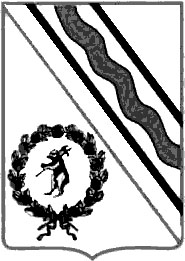 Муниципальный СоветТутаевского муниципального районаРЕШЕНИЕот___________________ № ____г. Тутаев№ п/пНаименование имуществаМестонахождениеПлощадь(кв. м)НазначениеСрок приватизации1Здание бывшей бани со встроенной прачечной и котельнойТутаевский р-н, Чебаковский с/о, д. Судилово, д. 6г280,0не используетсяI квартал2Нежилые помещения  №№  24-39Тутаевский р-н, Николо-Эдомский с/о, д. Осташево, д. 1224,3не используютсяI квартал3Нежилое помещение I (помещения № 1,2,3,4,8)Тутаевский р-н, 9 км автодороги Тутаев-Шопша79,5арендаI квартал4Нежилое зданиеТутаевский р-н, Родионовский с/о,           д. Машаково, ул. Цветочная, д. 1457,9не используетсяII квартал5Здание бывшей  баниТутаевский р-н, Помогаловский с/о, п. Урдома, ул. Центральная, д. 1865,3не используетсяII квартал 6Нежилые помещения №№1-8, 17-25Г. Тутаев, ул. Строителей, д. 81098,0не используетсяII квартал 7Здание бывшего детского садаТутаевский р-н, Помогаловский с/о, п. Урдома, ул. Центральная, д. 19101,2не используетсяIII квартал8Здание гаража г. Тутаев, ул. Ушакова, д. 54а98,5не используетсяIII квартал9Нежилое зданиеТутаевский р-н, Помогаловский с/о, с. Савинское, ул. Зеленая, д. 10152,8не используетсяIII квартал10Здание бывшего детского садаТутаевский р-н, Метенинский с/о,     д. Першино, ул. Молодежная, д. 1170,4не используетсяIV квартал11Здание больницы Ярославская  область, г. Тутаев, ул. Ленина, д. 89346,0Не используетсяIV квартал12Нежилое здание Тутаевский р-н, Родионовский с/о, д. Дмитриевское, д. 1852,0не используетсяIV кварталДолжность, Ф.И.О.,исполнителя и согласующих лицДата и время получения документаДата и время согласования (отказа в согласовании)Личная подпись, расшифровка (с пометкой «Согласовано», «Отказ в согласовании»)Замечанияглавный специалист отдела муниципального имущества ДМИ АТМР –Е.В. Дедюлина   ведущий специалист отдела муниципального имущества ДМИ АТМР –Д.И. Шахворостов   Заместитель Главы Администрации ТМР по имущественным вопросам – директор ДМИ АТМР            А.В. ИзрайлеваЗаместитель Главы Администрации ТМРпо финансовым вопросам  -                             О.В. Низова        Начальник юридического отдела          административно-правового управления АТМР                                          В.В. Коннов  Управляющий делами  АТМР                                     С.В. БалясниковаПервый заместитель Главы Администрации ТМР                                     М.К. Новикова